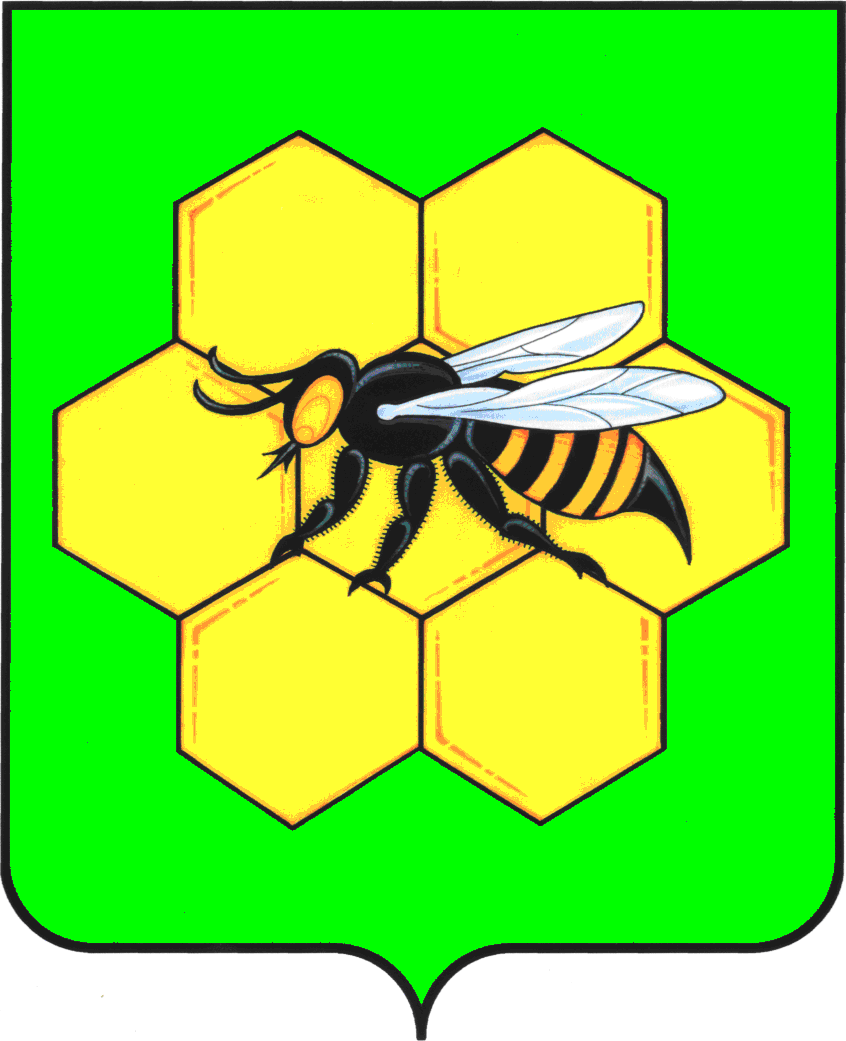 АДМИНИСТРАЦИЯМУНИЦИПАЛЬНОГО РАЙОНА ПЕСТРАВСКИЙСАМАРСКОЙ ОБЛАСТИПОСТАНОВЛЕНИЕот___20.08.15_________________№______568_____О внесении изменений в отдельные постановления администрации муниципального района Пестравский Самарской областиРуководствуясь решением Собрания представителей муниципального района Пестравский от 18.08.2015 №393, статьями 41, 43 Устава муниципального района Пестравский, администрация муниципального района Пестравский ПОСТАНОВЛЯЕТ:1. Внести в постановление администрации муниципального района Пестравский Самарской области от 23.01.15 №25 "Об утверждении  административного регламента по осуществлению на территории муниципального района Пестравский Самарской области муниципального жилищного контроля и перечня должностных лиц органов муниципального жилищного контроля, являющихся муниципальными жилищными инспекторами" (далее - Постановление) следующие изменения:        1.1. в приложении №1 к Постановлению:- в пункте 1.2. слова "в лице отдела правового сопровождения и муниципального контроля муниципального района Пестравский Самарской области (далее - ОПСМК)" заменить словами "ведущего специалиста по муниципальному жилищному контролю";- в пункте 1.3. аббревиатуру "ОПСМК" заменить словами "ведущий специалист по муниципальному жилищному контролю"; -  в пункте 1.8. аббревиатуру "ОПСМК" исключить;- в пункте 1.10. аббревиатуру "ОПСМК" исключить;- в пункте 1.11. слова " в ОПСМК " заменить словами " ведущему специалисту по муниципальному жилищному контролю";- в пункте 2.1. аббревиатуру "ОПСМК" заменить словами "ведущего специалиста по муниципальному жилищному контролю";- в пункте 2.2. аббревиатуру "ОПСМК" исключить;- пункт 2.4. изложить в следующей редакции: "2.4. Консультации по вопросам осуществления муниципального контроля осуществляются ведущим специалистом по муниципальному жилищному контролю ежедневно в рабочее время.При запросе информации заинтересованными лицами по вопросам осуществления муниципального контроля, сведений о ходе осуществления муниципального контроля ведущий специалист по муниципальному жилищному контролю предоставляет информацию:о входящих номерах, под которыми зарегистрированы письменные обращения по вопросам осуществления муниципального контроля;о принятом решении по конкретному письменному обращению;о процедурах принятия документов, установленных настоящим Административным регламентом;о месте нахождения, почтовых и электронных адресах и контактных телефонах ведущего специалиста по муниципальному жилищному контролю.Иные вопросы, касающиеся осуществления муниципального контроля, хода осуществления муниципального контроля, рассматриваются ведущим специалистом по муниципальному жилищному контролю муниципального района Пестравский только на основании соответствующего письменного обращения.При поступлении письменных обращений к ведущему специалисту по муниципальному жилищному контролю  ответ на обращение направляется посредством почтовой связи в порядке и сроки, установленные Федеральным законом "О порядке рассмотрения обращений граждан Российской Федерации"."- в пункте 2.19. слова " начальника ОПСМК " заменить словами " ведущего специалиста по муниципальному жилищному контролю ";- в пункте 3.6. слова "начальником ОПСМК" заменить словами "первым заместителем Главы муниципального района Пестравский";- в пункте 3.9. слова " начальником ОПСМК " заменить словами "первым заместителем Главы муниципального района Пестравский";- в пункте 3.10. слова " начальником ОПСМК " заменить словами "первым заместителем Главы муниципального района Пестравский";- в пункте 3.28. слова "начальнику ОПСМК" заменить словами " первому заместителю Главы муниципального района Пестравский";- в пункте 3.30. слова " Начальник ОПСМК " заменить словами "первый заместитель Главы муниципального района Пестравский";- в пункте 3.68. слова " начальнику ОПСМК " заменить словами " первому заместителю Главы муниципального района Пестравский";- в пункте 3.91. слова " в ОПСМК" заменить словами "у ведущего специалиста по муниципальному жилищному контролю";- в пункте 3.98. слова " начальником ОПСМК " заменить словами " первым заместителем Главы муниципального района Пестравский";- в пункте 3.99. слова " начальником ОПСМК " заменить словами " первым заместителем Главы муниципального района Пестравский";- в пункте 3.106. слова " начальника ОПСМК " заменить словами " первого заместителя Главы муниципального района Пестравский";- в пункте 4.1. слова " начальником ОПСМК " заменить словами " первым заместителем Главы муниципального района Пестравский";1.2. приложение №2 к Постановлению изложить в новой редакции согласно приложению к настоящему постановлению.2. Внести в постановление администрации муниципального района Пестравский от 23.01.15 №24 " Об утверждении положения об отделе правового сопровождения и муниципального контроля администрации муниципального района Пестравский Самарской области" следующие изменения (далее-Постановление):2.1. в приложении к Постановлению:- пункт 3.8.2. исключить;- в пункте 5.2. слова "2 ведущих специалиста" заменить словами "ведущий специалист".         3.Опубликовать данное постановление в районной газете "Степь" и разместить на официальном Интернет-сайте муниципального района Пестравский.         4. Контроль за исполнением настоящего постановления возложить на первого заместителя Главы муниципального района Пестравский А.В.Имангулова.Глава муниципального района Пестравский                                                                                      А.П.ЛюбаевСапрыкин 2-24-78Приложение                                                к постановлению администрации                                                                муниципального района Пестравский                                                                      от_____________г. №_____        ПЕРЕЧЕНЬдолжностных лиц органов муниципального жилищного контроля на территории  муниципального района Пестравский Самарской области, являющихся муниципальными жилищными инспекторами№ п/пДолжностьФ.И.О.1Ведущий специалист по муниципальному жилищному контролю администрации муниципального района Пестравский Самарской области  Иванова Оксана Владимировна